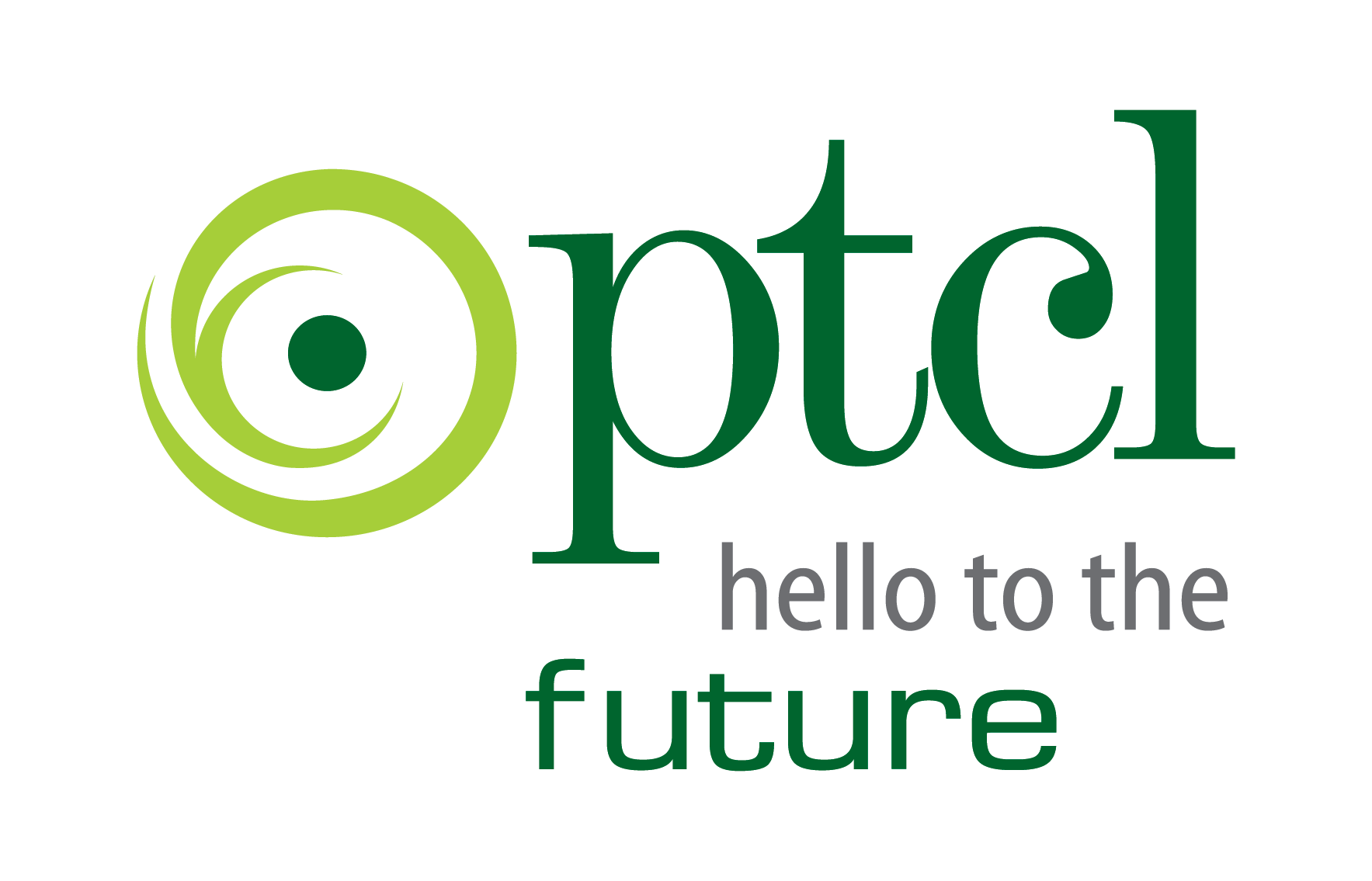 Overhauling of 100 KVA DG set available At Khairpur APL ExchangeSealed bids, in Pak rupees on D.D.P basis, are invited from reputed Vendors for the “Overhauling of 100 KVA DG set available At Khairpur APL Exchange”Specifications:Bids need to be submitted after proper inspections of faulty assets installed at mentioned address and inspection could be perform at any time during office hours before one day of last date Bid submission .Bids must be complete in all respects, of all labor, Materials, Temporary Works and all other requisites whether of a temporary or permanent nature required for the successful Completion of this maintenance work.A Demand Draft of 2% of the offered price in the name of SM Finance PTCL Hyderabad needs to be accompanied by the bid as earnest money. A warranty of one year or 1000 hours running which ever meets first is required against the offered work.80% payment will be released after successful completion of work and remaining 20% will be released after completion of warranty period. 6.	Bids complete in all respects should be dropped by 20, Feb-2017 at 14:00 hours in the Tender Box to the office of Manager Power Plant HYTR, 2nd Floor, Central Exchange PTCL Hyderabad7. 	Bids should be marked as “Overhauling of 100 KVA DG set available At Khairpur APL Exchange”8. 	Bids received after the above deadline shall not be accepted and will be returnedunopened.9.	PTCL reserves the right to reject any or all bids and to annul the bidding process at any time, without thereby incurring any liability to the affected bidder (s) or any obligations to inform the affected bidder(s) of the grounds for PTCL Action.10.	Vendor registration is mandatory for all the vendors interested to engage in business with or supply material/services to PTCL. It is essential to mention the Vendor Registration Code (VR Code) assigned by PTCL on Quotation/Bids submitted. Unregistered vendors are required to get registered with PTCL for this purpose.11.	All queries regarding information of DG set may be asked from below POC. Manager Power Plant SukkurPhone # 0244-361999 / 0302-3222333DG SET SPECS 100 KVA SiemensDG SET SPECS 100 KVA SiemensDG SET SPECS 100 KVA SiemensSiteSiteKhairpur APL Old National HighwayKhairpur APL Old National HighwayKhairpur APL Old National HighwayKhairpur APL Old National HighwayKhairpur APL Old National HighwayRATING CATEGORYRATING CATEGORYCUNTINOUSCUNTINOUSCUNTINOUSYear of Mfg.Year of Mfg.Year of Mfg.19931993TYPER104CSERIAL NO.93005/993005/9AlternatorAlternatorAlternatorStam FordStam FordRATING KVA100KW80AMPSAMPS143143143143VOLTS400/231HZ50COSɸCOSɸ0.8PHASESPHASES3ENG.NO21144242GEN.NOG-0C030453/9G-0C030453/9G-0C030453/9RPMRPMRPM1500